We are trying to use the Microsoft provided Odata connector from here:https://www.microsoft.com/en-US/download/details.aspx?id=42280with the Broadcomm API url:url = https://odata.xxx.moventus.com/odata/api4/We are using Basic Authentication: I set up the connector like this
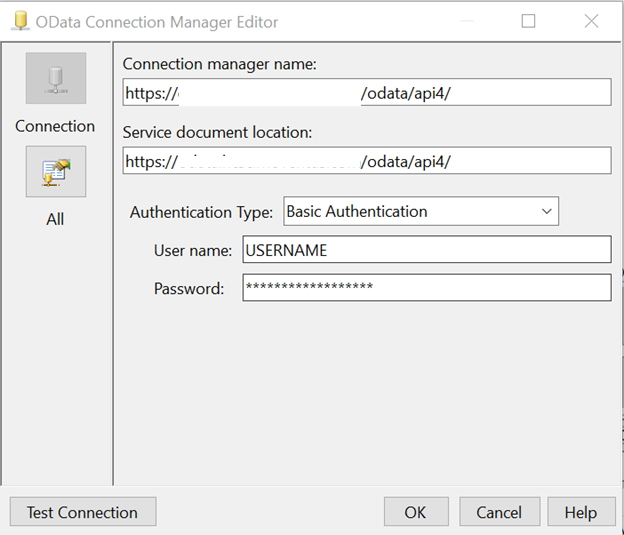 And get the following response:Visual Studio Error message: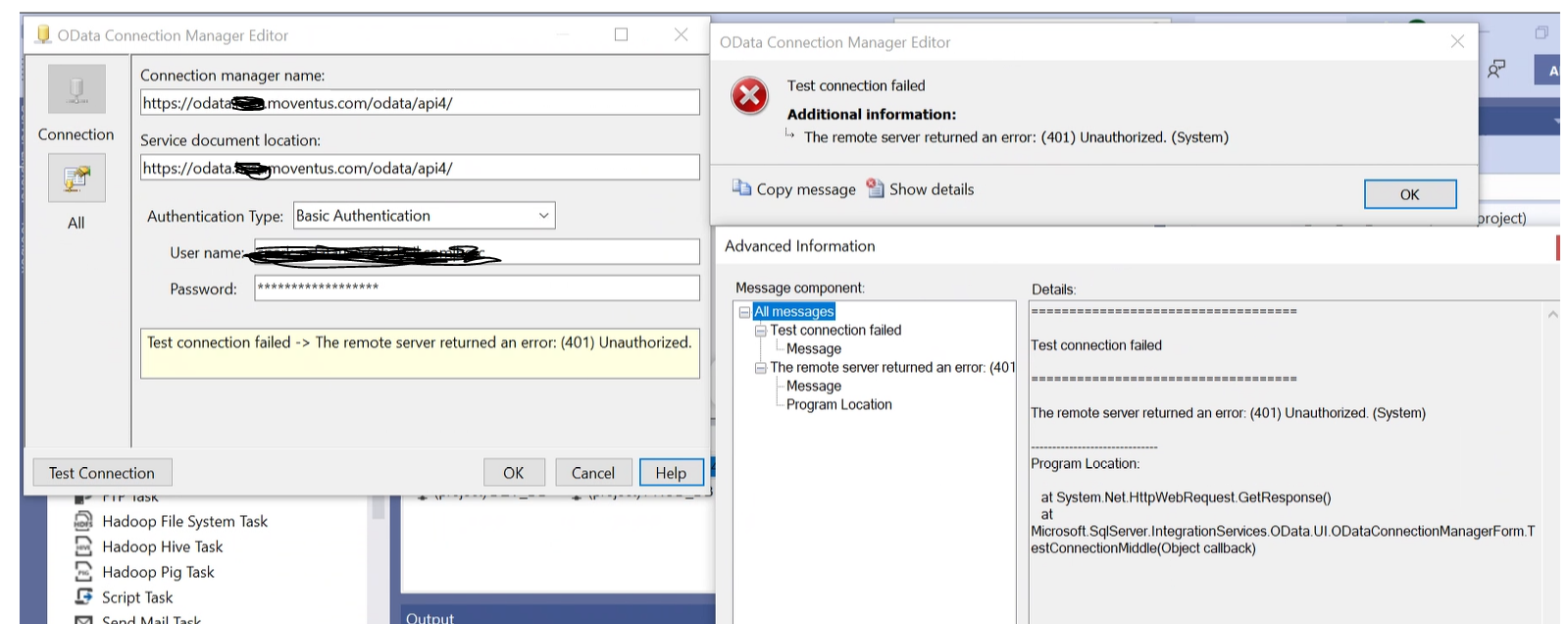 From powerBI and excel  the url connects perfectly and returns the dataWe used postman to check the API and were able to connect with python and Jupyter Notebook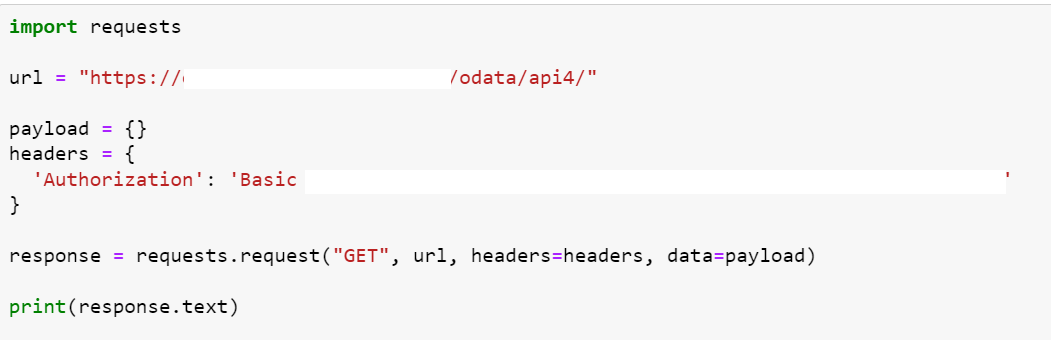 And this worked and gave us back the metadata.I don’t know how to proceed from there to actually get the data but it seems if we can get the metadata then we should be able to connect to the Api through SSIS.Has anyone connected using the Microsoft SSIS connector to anything other than Northwind:https://services.odata.org/northwind/northwind.svc/